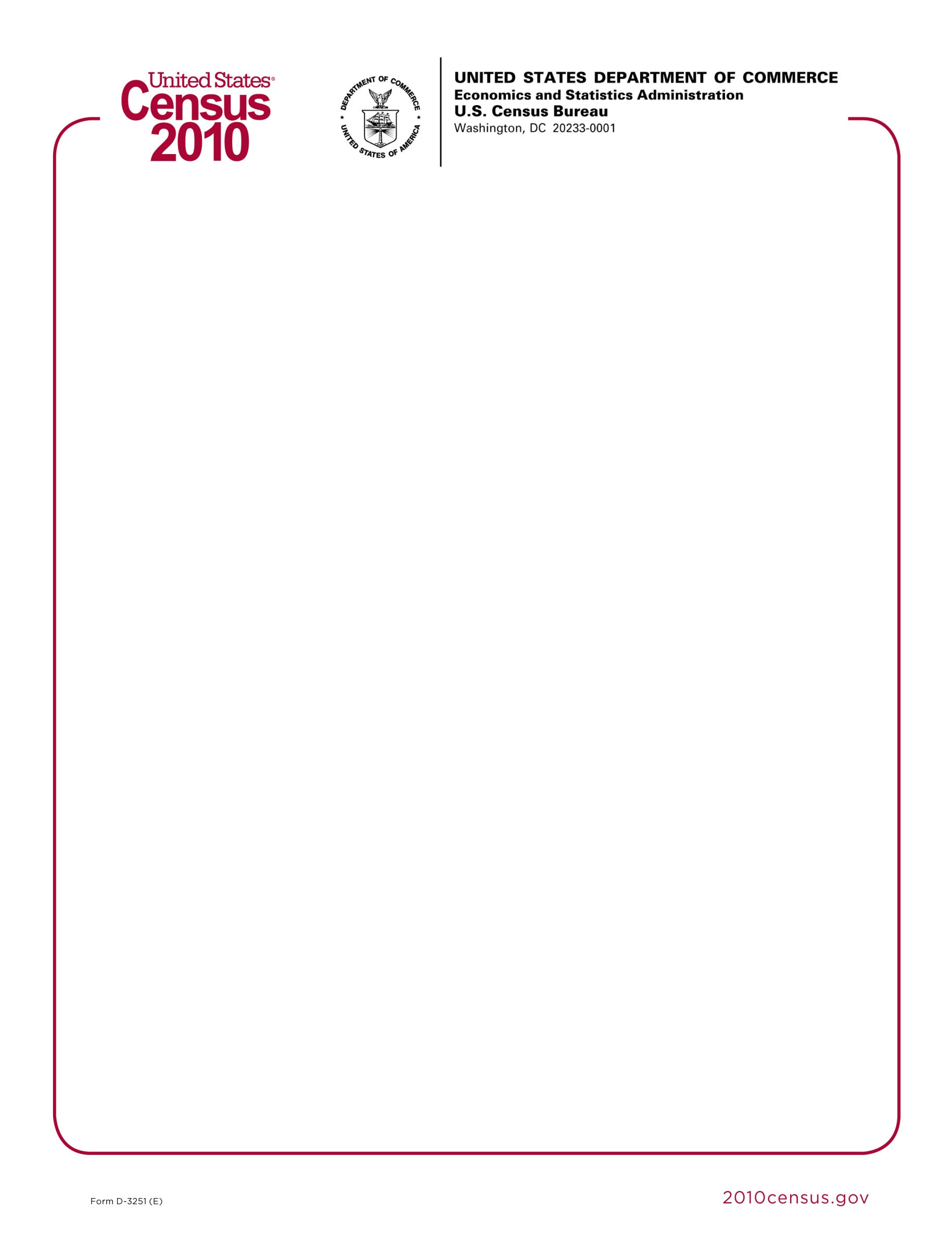 <<DATE>>Dear <<CONTACT PERSON>>,The Census Bureau is conducting a 2010 Census Partner Survey.  Your organization has been selected to participate in this very important survey to voice your experience in working with us in the partnership program during the 2010 Census.  By participating in this survey, you will help us to learn ways to improve our program for the next census.   You may access the online survey at https://questionweb.com/49335. Please enter your partner ID number: <<Unique Identifier Number>> as your password to start the survey process.  This survey will take approximately 20 minutes to complete.  If you need online assistance, please call us toll-free at 1-888-369-3617.Just a few minutes of your time can help us improve the partnership efforts for the next census, both for you and for thousands of other partners nationwide.  Thank you for taking part in this survey.  We are grateful for your help.Sincerely,Robert M. GrovesDirector